ΣΥΜΠΛΗΡΩΜΑΤΙΚΗΠΡΟΣΚΛΗΣΗ ΕΚΔΗΛΩΣΗΣ ΕΝΔΙΑΦΕΡΟΝΤΟΣ ΓΙΑ ΤΗΝ ΕΠΙΛΟΓΗ ΩΦΕΛΟΥΜΕΝΩΝ της ΠΡΑΞΗΣ«ΤΟΠΙΚΗ ΠΡΩΤΟΒΟΥΛΙΑ ΑΠΑΣΧΟΛΗΣΗΣ –ΔΗΜΙΟΥΡΓΙΚΗ ΔΡΑΜΑ»με κωδικό MIS 5031729Υποβολή αιτήσεων από Σάββατο 01.07.2023 έως και την Τετάρτη  05.07.2023 και ώρα 12:30 μ.μ.ΙΟΥΝΙΟΣ  2023ΣΥΜΠΛΗΡΩΜΑΤΙΚΗ ΠΡΟΣΚΛΗΣΗ ΕΚΔΗΛΩΣΗΣ ΕΝΔΙΑΦΕΡΟΝΤΟΣΑντικείμενο του Έργου είναι η υλοποίηση δράσεων, δημοσιότητας, συμβουλευτικής, πιστοποίησης και κατάρτισης, για εκατό (100) ανέργους ωφελούμενους, κατοίκους του Δήμου Δράμας, σε τομείς εργασιακών δραστηριοτήτων που βρίσκονται σε αντιστοιχία με τομείς που δίνει έμφαση το Ε.Π. ΑΝΑΤΟΛΙΚΗΣ ΜΑΚΕΔΟΝΙΑΣ ΘΡΑΚΗΣ.Με την παρούσα συμπληρωματική Πρόσκληση εκδήλωσης ενδιαφέροντος, προκηρύσσονται οι 14 θέσεις που δεν συγκέντρωσαν την απαραίτητη συμμετοχή επιλέξιμων υποψηφίων, ως εξής: ΘΕΜΑΤΙΚΟ ΑΝΤΙΚΕΙΜΕΝΟ ΚΑΤΆΡΤΙΣΗΣ: Παροχή υπηρεσιών επισιτιστικού τομέα (Εκπαιδευτικό επίπεδο ΓΥΜΝΑΣΙΟ – ΛΥΚΕΙΟ).ΘΕΣΕΙΣ ΚΑΤΑΡΤΙΣΗΣ: 14 (δεκατέσσερις) Κατά τους λοιπούς όρους, η συμπληρωματική Πρόσκληση εκδήλωσης ενδιαφέροντος έχει ως εξής:ΣΥΝΟΠΤΙΚΗ ΠΕΡΙΓΡΑΦΗ ΤΗΣ ΠΡΑΞΗΣΤο παρόν έργο περιλαμβάνεται στο Υποέργο Νο 1 της Πράξης: «ΤΟΠΙΚΗ ΠΡΩΤΟΒΟΥΛΙΑ ΑΠΑΣΧΟΛΗΣΗΣ ΔΗΜΙΟΥΡΓΙΚΗ ΔΡΑΜΑ», η οποία έχει ενταχθεί στο Επιχειρησιακό Πρόγραμμα «ΑΝΑΤΟΛΙΚΗ ΜΑΚΕΔΟΝΙΑ ΚΑΙ ΘΡΑΚΗ 2014-2020» με βάση την Απόφαση Ένταξης με αρ. πρωτ. 3336/08.11.2018 της Περιφέρειας ΑΜΘ και την υπ’αρίθμ. 4742/13-9-2021 Τροποποιητική Απόφαση αυτής και έχει λάβει κωδικό MIS 50317299. Η σύμβαση του Έργου χρηματοδοτείται από την Ευρωπαϊκή Ένωση (ΕΚΤ) και από εθνικούς πόρους μέσω του ΠΔΕ.Φορέας χρηματοδότησης της παρούσας σύμβασης είναι η Περιφέρεια Ανατολικής Μακεδονίας & Θράκης στο πλαίσιο του ΠΕΠ ΑΜΘ 2014-2020, Ευρωπαϊκό Κοινωνικό Ταμείο (ΕΚΤ), Κωδ. ΣΑΕΠ-0311. Η δαπάνη για την εν λόγω σύμβαση βαρύνει την με Κ.Α.: 60.7341.005 σχετική πίστωση του τακτικού προϋπολογισμού του οικονομικού έτους 2022 του Δήμου ΔράμαςΒασικός Στόχος του Έργου είναι η προετοιμασία εκατό (100) ανέργων ωφελούμενων του Δήμου Δράμας για την ένταξη τους στην αγορά εργασίας. Αυτό αναμένεται να συμβεί κυρίως με την αναβάθμιση των προσόντων τους και την κτήση νέων δεξιοτήτων, οι οποίες έχουν ζήτηση από τις επιχειρήσεις που δραστηριοποιούνται στην περιοχή παρέμβασης.ΑΝΤΙΚΕΙΜΕΝΟ ΤΗΣ ΠΡΑΞΗΣ Αντικείμενο του Έργου είναι η υλοποίηση δράσεων, δημοσιότητας, συμβουλευτικής, πιστοποίησης και κατάρτισης.Το Έργο περιλαμβάνει την αναβάθμιση των προσόντων των ανέργων μέσω συμβουλευτικής, κατάρτισης και πιστοποίησης σε τομείς εργασιακών δραστηριοτήτων που βρίσκονται σε αντιστοιχία με τομείς που δίνει έμφαση το Ε.Π. ΑΝΑΤΟΛΙΚΗΣ ΜΑΚΕΔΟΝΙΑΣ ΘΡΑΚΗΣ.Οι γνώσεις και δεξιότητες που οι ωφελούμενοι θα αποκτήσουν θα τους επιτρέψουν να διεκδικήσουν θέσεις εργασίας που επιδιώκεται να δημιουργηθούν στους δυναμικούς κλάδους του Τουρισμού, του Λιανικού Εμπορίου, του Ηλεκτρονικού Εμπορίου, του Επισιτιστικού τομέα και της Ανάπτυξης Ιστοσελίδων & Εφαρμογών, οι κλάδοι αυτοί απαιτούν αντίστοιχα προσόντα, γνώσεις και δεξιότητες από αυτούς που απασχολούν ή πρόκειται να απασχολήσουν μελλοντικά.Επιμέρους στόχοι του Έργου είναι: • Η  ενίσχυση της επιχειρηματικότητας και της κοινωνικής συνοχής µε την ισότιμη πρόσβαση όλων στην αγορά εργασίας και την πρόληψη φαινομένων περιθωριοποίησης και αποκλεισμού. • η «προώθηση ενός νέου παραγωγικού προτύπου στην πόλη της Δράμας, το οποίο δίνει έμφαση σε νέους δυναμικούς κλάδους της αστικής οικονομίας» μιας και έρχεται να υποστηρίξει την ενίσχυση της επιχειρηματικότητας της κοινωνικής και καινοτόμου μικρομεσαίας επιχειρηματικότητας και της εξωστρεφούς επιχειρηματικής δράσης δίνοντας στους ωφελούμενους τις προϋποθέσεις να δημιουργήσουν μια επιτυχημένη-βιώσιμη επιχείρηση.• η βελτίωση των γνώσεων και των δεξιοτήτων των συμμετεχόντων, έτσι ώστε να μπορούν να ανταποκριθούν στις απαιτήσεις της νέας οικονομικής πραγματικότητας. • η βελτίωση της κοινωνικής θέσης και του βιοτικού επιπέδου των ανέργων ωφελουμένων.Η ΔΙΑΡΘΡΩΣΗ ΤΟΥ ΕΡΓΟΥΤο Έργο διαρθρώνεται από 4 αλληλοσυμπληρούμενες Ενέργειες, ως εξής: Ενεργεια1: ΔΡΑΣΕΙΣ ΠΛΗΡΟΦΟΡΗΣΗΣ, ΔΗΜΟΣΙΟΤΗΤΑΣ ΚΑΙ ΠΡΟΒΟΛΗΣ Ενέργεια 2: ΕΞΕΙΔΙΚΕΥΜΕΝΗ ΣΥΜΒΟΥΛΕΥΤΙΚΗ Ενέργεια 3: ΠΙΣΤΟΠΟΙΗΣΗ ΔΕΞΙΟΤΗΤΩΝ Ενέργεια 4: ΚΑΤΑΡΤΙΣΗ ΩΦΕΛΟΥΜΕΝΩΝΤο περιεχόμενο της κάθε Ενέργειας έχει ως εξής:ΕΝΕΡΓΕΙΑ 1:  «ΔΡΑΣΕΙΣ ΠΛΗΡΟΦΟΡΗΣΗΣ, ΔΗΜΟΣΙΟΤΗΤΑΣ ΚΑΙ ΠΡΟΒΟΛΗΣ»Περιλαμβάνει τις εξής δράσεις: Ημερίδα έναρξης υλοποίησης της πράξης. Ημερίδα ολοκλήρωσης της πράξης σε συνδυασμό με τη διαδικασία χορήγησης της πιστοποίησης στους ωφελούμενους. Δράσεις δημοσιότητας στα μέσα κοινωνικής δικτύωσης, υλικό εκδηλώσεων, έντυπο παρουσίασης της δράσης.ΕΝΕΡΓΕΙΑ 2: «ΕΞΕΙΔΙΚΕΥΜΕΝΗ ΣΥΜΒΟΥΛΕΥΤΙΚΗ»Ο ως άνω αναφερόμενος βασικός Στόχος του Έργου θα επιτευχθεί με την ανάπτυξη γνώσεων και δεξιοτήτων και την αναβάθμιση των επαγγελματικών προσόντων των συμμετεχόντων, στα θεματικά πεδία της ανάπτυξης της επιχειρηματικότητας, της καινοτομίας, της διαχείρισης των τεχνολογικών αλλαγών και της εξωστρέφειας της τοπικής οικονομίας.Αντικείμενο της Δράσης ΕΞΕΙΔΙΚΕΥΜΕΝΗ ΣΥΜΒΟΥΛΕΥΤΙΚΗ είναι η παροχή υπηρεσιών επαγγελματικής συμβουλευτικής υποστήριξης στους ωφελούμενους μέσω ατομικών και ομαδικών συνεδριών (18 συνεδρίες ανά ωφελούμενο) και συγκεκριμένα:3 ατομικές συνεδρίες. Καταγραφή των στοιχείων (κοινωνικό ιστορικό) που αφορούν στα προσωπικά δεδομένα του ωφελούμενου όπως οικογενειακό υπόβαθρο, προβλήματα εργασιακά, κοινωνικά, υγείας κλπ, τα οποία θα ληφθούν υπόψη στη δημιουργία του ατομικού προγράμματος. Καταγραφή και αξιολόγηση των ικανοτήτων, προσόντων και δεξιοτήτων του κάθε ωφελούμενου.15 ομαδικές συνεδρίες των 4 ατόμων. Τεχνικές διαχείρισης του εργασιακού άγχους, βελτίωση των εργασιακών σχέσεων, εσωτερική παρακίνηση, ενίσχυση δεξιοτήτων, διαχείριση σε συνθήκες πίεσης, ανάπτυξη δεξιοτήτων επαγγελματικής προσαρμοστικότητας, ανάπτυξη δεξιοτήτων συναισθηματικής νοημοσύνης.Οι συνεδρίες θα υλοποιηθούν σε αίθουσες, οι οποίες είναι αδειοδοτημένες σύμφωνα με το Ν. 4093/2012, παρ. Θ, περιπτ. Θ15, αριθ. 5, να εξασφαλίζουν προσβασιμότητα σε ΑΜΕΑ, σύμφωνα με το νόμο 4067/2012 (ΦΕΚ 79/Α/2012) «Νέος Οικοδομικός Κανονισμός» και τις Οδηγίες του υπουργείου Περιβάλλοντος, Ενέργειας και κλιματικής Αλλαγής «Σχεδιάζοντας για Όλους» και να βρίσκονται εντός των ορίων των Περιφερειακών Ενοτήτων της Περιφέρειας Ανατολικής Μακεδονίας και Θράκης.ΕΝΕΡΓΕΙΑ 3: «ΠΙΣΤΟΠΟΙΗΣΗ ΔΕΞΙΟΤΗΤΩΝ»Την Πιστοποίηση θα διενεργήσει ο Φορέας Πιστοποίησης Προσώπων (Φ.Π.Π), «UNIVERSAL CERTIFICATION SOLUTIONS S.A. – UNICERT S.A.» o οποίος είναι διαπιστευμένος σύμφωνα με το Πρότυπο ISO/IEC 17024 και έχει συμβληθεί με τον προσφέροντα ως υπεργολάβος για την υλοποίηση της Ενέργειας 3 του Έργου.H UNICERT S.A (μέλος της ένωσης εταιριών του αναδόχου), είναι διαπιστευμένος φορέας από το Εθνικό Σύστημα Διαπίστευσης (ΕΣΥΔ) σύμφωνα με το Πρότυπο ISO/IEC 17024 να χορηγεί πιστοποιητικά για τις κάτωθι ειδικότητες που περιλαμβάνονται στην Διακήρυξη. 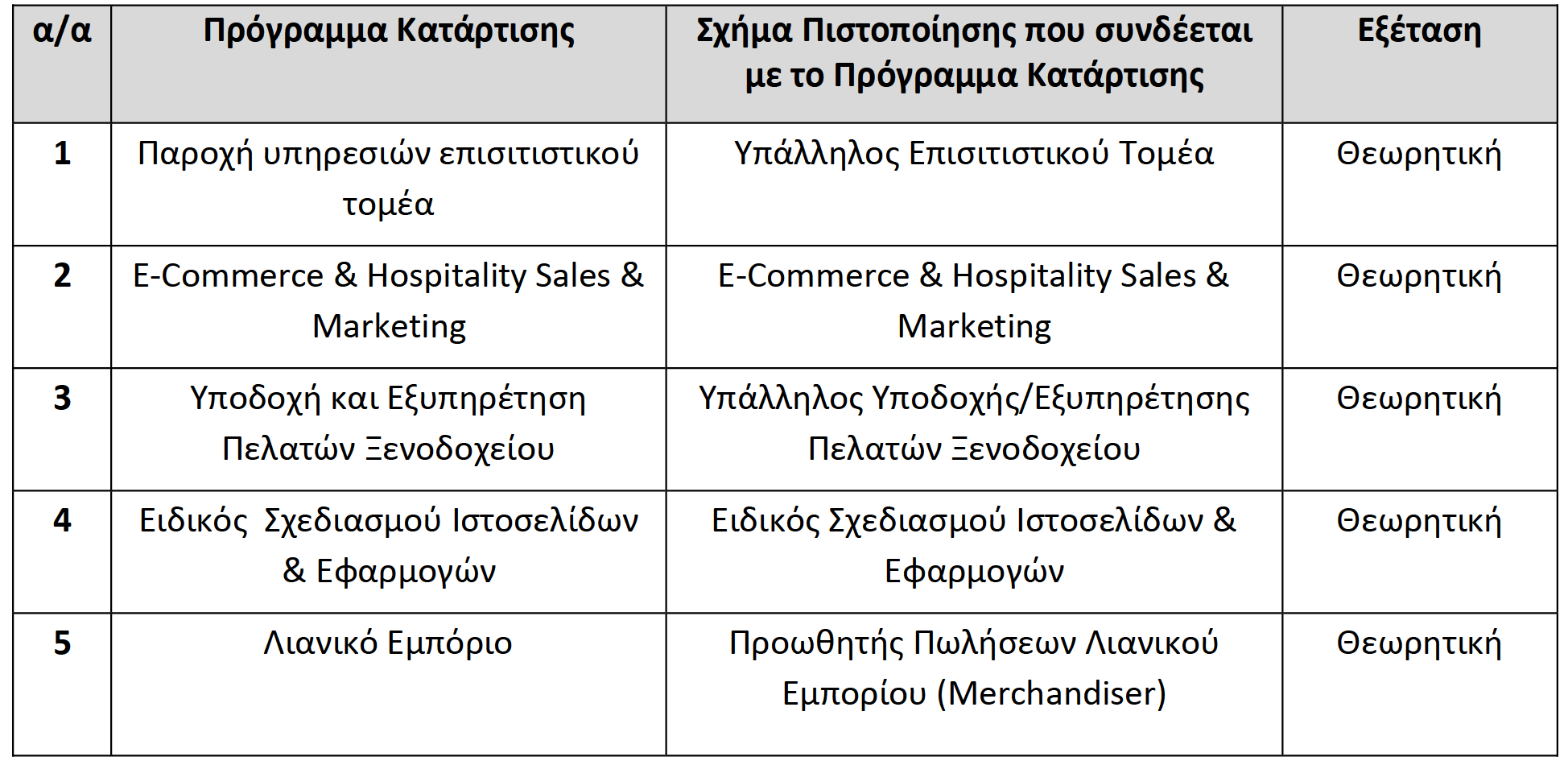 Στόχος είναι να συνδεθεί η πιστοποίηση προσόντων με την απόδειξη ικανότητας της επαγγελματικής επάρκειας καθώς επίσης και με την αναγνώριση της εργασιακής - επαγγελματικής εμπειρίας των ωφελούμενων. Η πιστοποίηση κατοχυρώνει τα οφέλη του προγράμματος για τους συμμετέχοντες, οι οποίοι αποκτούν αναγνωρίσιμα στην αγορά εργασίας προσόντα.Το σύνολο των ωφελούμενων είναι υποχρεωτικό, μετά την ολοκλήρωση της κατάρτισης, να συμμετάσχουν στις εξετάσεις πιστοποίησης. Κάθε καταρτιζόμενος θα συμμετάσχει στην εξέταση πιστοποίησης και - αν χρειάζεται (σε περίπτωση αποτυχίας ή αδυναμίας συμμετοχής κατά την πρώτη εξέταση) - σε μία επανεξέταση (εφόσον το επιθυμεί).ΕΝΕΡΓΕΙΑ 4: ΚΑΤΑΡΤΙΣΗ ΩΦΕΛΟΥΜΕΝΩΝΤο  αντικείμενο της Ενέργειας 4  αφορά στην κατάρτιση για την απόκτηση γνώσεων και δεξιοτήτων εκατό (100) ανέργων εγγεγραμμένων στα μητρώα της Δ.ΥΠ.Α (Δημόσια Υπηρεσία Απασχόλησης) ωφελουμένων, αποφοίτων YΕ, ΔΕ, ΤΕ, ΠΕ, με στόχο να αποκτήσουν γνώσεις σχετικές με τα θέματα της Σύγχρονης επιχειρηματικότητας και της κοινωνικής επιχειρηματικότητας για την βελτίωση της δυνατότητας τους για  ένταξη στην αγορά εργασίας.Με την παρούσα συμπληρωματική πρόσκληση προκηρύσσονται οι 14 θέσεις που δεν συμπληρώθηκαν με επιλέξιμους υποψηφίους, ως εξής: Παροχή υπηρεσιών επισιτιστικού τομέα Το γνωστικό αντικείμενο αφορά την παροχή ενός ολοκληρωμένου εκπαιδευτικού προγράμματος (θεωρίας και πρακτικής) οργάνωσης και λειτουργίας χώρων εστίασης (εστιατόρια, καφέ, μπαρ), σε όλα τα στάδια από την ίδρυση έως και τη λειτουργία τους, προκειμένου να αναπτυχθούν δεξιότητες παρεχόμενων υπηρεσιών, σχετικές με μεθόδους προετοιμασίας του χώρου εστίασης- αναψυχής.Η συνεχώς αυξανόμενη ζήτηση επισιτιστικών υπηρεσιών στην πόλη της Δράμας απαιτεί την υποστήριξη του ανθρώπινου δυναμικού στην ανάπτυξη δράσεων επιχειρηματικότητας στον επισιτιστικό τομέα εξυπηρέτησης πελατών. Στόχος, η ανάπτυξη προγράμματος δημιουργίας και οργάνωσης επιχειρήσεων επισιτιστικού τομέα με την παροχή κατάλληλων Θεματικών Αντικειμένων σε υπηρεσίες σερβιρίσματος εδεσμάτων και ποτών στους πελάτες, η δημιουργία φιλικού περιβάλλοντος, η διεκπεραίωση των διαδικασιών είσπραξης των λογαριασμών και η συμμετοχή στην ολοκλήρωση των διαδικασιών κλεισίματος του χώρου εστίασης-αναψυχής.2.1  ΚΑΤΑΝΟΜΗ ΩΦΕΛΟΥΜΕΝΩΝ ΣΤΑ ΠΡΟΓΡΑΜΜΑΤΑ ΚΑΤΑΡΤΙΣΗΣ ΚΑΙ ΕΚΠΑΙΔΕΥΤΙΚΟ ΕΠΙΠΕΔΟ:Παροχή υπηρεσιών επισιτιστικού τομέα: Άτομα 20 – θέσεις που δεν συμπληρώθηκαν: 14Εκπαιδευτικό επίπεδο: ΓΥΜΝΑΣΙΟ - ΛΥΚΕΙΟ Ομάδα στόχου: δεκατέσσερις (14) άνεργοι που είναι εγγεγραμμένοι στα μητρώα της ΔΥΠΑ Εκπαιδευτική βαθμίδα: απόφοιτοι ΓΥΜΝΑΣΙΟΥ - ΛΥΚΕΙΟΥΔιάρκεια σε ώρες: 135 ώρες θεωρητικής και πρακτικής κατάρτισης Ο Ανάδοχος Κατάρτισης, ΕΥΡΩΠΡΟΟΔΟΣ ΕΚΠΑΙΔΕΥΤΙΚΟΣ ΟΜΙΛΟΣ ΜΟΝ. ΙΚΕ., θα υλοποιήσει τις ενέργειες Κατάρτισης της Πράξης με τη μέθοδο της συμβατικής δια ζώσης κατάρτισης στην τάξη, τηρώντας πάντα όλα τα απαραίτητα μέτρα υγιεινής και προστασίας και οτιδήποτε άλλο προβλέπεται από την ισχύουσα νομοθεσία.Κάθε πρόγραμμα κατάρτισης θα πραγματοποιείται σύμφωνα με τις εκπαιδευτικές μεθόδους και τις τεχνικές εκπαίδευσης ενηλίκων.2.1.1. ΕΚΠΑΙΔΕΥΤΙΚΟ ΕΠΙΔΟΜΑΟι συμμετέχοντες στις ενέργειες κατάρτισης και πιστοποίησης λαμβάνουν εκπαιδευτικό επίδομα ύψους πέντε ευρώ (5,00 €), μεικτά ανά ώρα κατάρτισης, με την προϋπόθεση ότι έχουν ολοκληρώσει την κατάρτιση και έχουν συμμετάσχει στις προβλεπόμενες συνεδρίες συμβουλευτικής καθώς και στην διαδικασία της πιστοποίησης. Σε περίπτωση πραγματοποίησης απουσιών και μέχρι του ανωτάτου επιτρεπτού ορίου (έως το 10% των ωρών θεωρητικής και πρακτικής κατάρτισης), η αμοιβή των καταρτιζομένων μειώνεται κατά το ποσό που αντιστοιχεί στις μη πραγματοποιηθείσες ώρες κατάρτισης. Η πιστοποίηση πιθανών απουσιών πραγματοποιείται μέσω των ημερησίων δελτίων παρακολούθησης προγράμματος.Συνολική Αξία Εκπαιδευτικού Επιδόματος: 135 Ώρες Κατάρτισης χ 5,00 € = 675,00 €ΔΙΚΑΙΩΜΑ ΣΥΜΜΕΤΟΧΗΣ ΣΤΗΝ ΠΡΑΞΗ - ΚΡΙΤΗΡΙΑ ΕΠΙΛΟΓΗΣ Δικαίωμα συμμετοχής στη Πράξη και, ως εκ τούτου, δικαίωμα υποβολής «Αίτησης Συμμετοχής» για εγγραφή στο Μητρώο Ωφελούμενων που θα συγκροτήσει η Επιτροπή Επιλογής Ωφελούμενων, είναι άνεργοι, οι οποίοι πληρούν τις κάτωθι προϋποθέσεις:Είναι εγγεγραμμένοι άνεργοι/ες στα Μητρώα Ανεργίας της Δ.ΥΠ.Α., με κάρτα ανεργίας σε ισχύ κατά την ημερομηνία υποβολής της αίτησης συμμετοχής στην ΠράξηΔεν έχουν τη μαθητική, σπουδαστική ή φοιτητική ιδιότηταΕίναι κάτοικοι του Δήμου Δράμας.Διαθέτουν τουλάχιστον απολυτήριο Γυμνασίου και σύμφωνα με τις απαιτήσεις του κάθε προγράμματος όπως περιγράφονται στην παράγραφο 2.1. της παρούσας Πρόσκλησης. Σε περίπτωση υπηκόων τρίτων χωρών απαιτείται η κατοχή πιστοποιητικού γλωσσομάθειας της ελληνικής γλώσσας (επίπεδο τουλάχιστον Β2)Ακολούθως παρατίθενται τα κριτήρια επιλογής των ωφελούμενων, τα οποία συνοδεύονται από μοριοδότηση.Διάρκεια ανεργίαςΕτήσιο Εισόδημα ατομικό ή οικογενειακόΗλικία υποψηφίουΕκπαιδευτικό επίπεδοΈνταξη σε ευπαθή / ειδική ομάδαΎπαρξη προστατευόμενου/ων τέκνου/ων ΑΜΕΑ (ανηλίκων ή/και ενηλίκων) 67% και άνω (ανεξαρτήτως συνολικού αριθμού μελών)Σε περίπτωση ισοβαθμίας θα πραγματοποιηθεί κλήρωση.ΜΟΡΙΟΔΟΤΗΣΗ ΚΡΙΤΗΡΙΩΝ ΕΠΙΛΟΓΗΣ Κάθε υποψήφιος μοριοδοτείται βάσει των παρακάτω κριτηρίων ως εξής (μέγιστη μοριοδότηση 100):ΔΙΑΔΙΚΑΣΙΑ ΥΠΟΒΟΛΗΣ ΑΙΤΗΣΕΩΝ Κάθε ενδιαφερόμενος/ η για να έχει δικαίωμα συμμετοχής στην Πράξη πρέπει να συμπληρώσει και να υποβάλει μία και μοναδική αίτηση συμμετοχής σε έντυπη μορφή στη διεύθυνση:KEK ΦΙΛΙΠΠΟΣ (Δευτ- Παρ, 09.00 – 17.00),Τηλέφωνο Επικοινωνίας: 25210 37071Δ/νση: Αν. Μακρή & Δαμασκηνού, ΤΚ 66 133, Δράμα,   www.kek-filippos.gr, e-mail: info@kek-filippos.grκαισε  ηλεκτρονική μορφή στην ιστοσελίδα του Έργου: http://europroodos.gr/δημιουργικη-δραμα/ Στην εν λόγω αίτηση, ο/η υποψήφιος/α συμπληρώνει τα στοιχεία του/της και, ταυτόχρονα, επισυνάπτει και τα απαραίτητα δικαιολογητικά που περιγράφονται στην παρούσα.Κάθε υποψήφιος/α με την υποβολή της Αίτησης συμμετοχής λαμβάνει έναν ΜΟΝΑΔΙΚΟ Κωδικό Αριθμό Συμμετοχής (ΚΑΥΑΣ).Εφίσταται η προσοχή των ενδιαφερομένων για τη συμπλήρωση όλων των απαιτούμενων πεδίων της Αίτησης συμμετοχής, καθώς η Αίτηση επέχει θέση Υπεύθυνης Δήλωσης.Οι υποψήφιοι ωφελούμενοι έχουν αποκλειστικά την ευθύνη της έγκαιρης και έγκυρης κατάθεσης των δικαιολογητικών.Η μη εμπρόθεσμη υποβολή της αίτησης καθώς και η μη επισύναψη των τριών βασικών δικαιολογητικών (κάρτα ανεργίας σε ισχύ, απολυτήριο τουλάχιστον Γυμνασίου και Βεβαίωση Μόνιμης κατοικίας καθιστά τη σχετική αίτηση άκυρη.ΔΙΚΑΙΟΛΟΓΗΤΙΚΑ ΣΥΜΜΕΤΟΧΗΣΌλοι οι υποψήφιοι θα πρέπει ταυτόχρονα με την υποβολή της αίτησης να παραδώσουν τα παρακάτω δικαιολογητικά:Γενικά ΔικαιολογητικάΔελτίο Αστυνομικής Ταυτότητας, Διαβατήριο ή άλλο Πιστοποιητικό Ταυτοπροσωπίας (ΑΠΑΙΤΕΙΤΑΙ)Βεβαίωση Ανεργίας (ΑΠΑΙΤΕΙΤΑΙ)Αντίγραφο του Ατομικού Εκκαθαριστικού της Εφορίας του φορολογικού έτους 2021 ή εάν πρόκειται για προστατευόμενο μέλος, προσκομίζεται το Αντίγραφο του Οικογενειακού Εκκαθαριστικού (Έντυπο Ε1)  (ΑΠΑΙΤΕΙΤΑΙ)ΒΕΒΑΙΩΣΗ ΜΟΝΙΜΗΣ ΚΑΤΟΙΚΙΑΣ (ΑΠΑΙΤΕΙΤΑΙ)Τίτλος σπουδών που δήλωσε στην αίτησή του (απολυτήριο, τίτλο άλλων σπουδών, πτυχίο ανώτατης εκπαίδευσης της Ελλάδας ή του εξωτερικού αναγνωρισμένο από το ΔΟΑΤΑΠ) (ΑΠΑΙΤΕΙΤΑΙ)Αντίγραφο οποιουδήποτε επίσημου εγγράφου όπου αναγράφεται το ΑΜΚΑ του υποψηφίου.Αντίγραφο οποιουδήποτε επίσημου εγγράφου όπου αναγράφεται ο ΑΜΑ/ΑΜΙΚΑ του υποψηφίου. Αντίγραφο Τραπεζικού λογαριασμού με εμφανή τον “International Bank Account Number (IBAN), στον οποίο θα είναι Κύριος Δικαιούχος ο υποψήφιος. Υπεύθυνη δήλωση, ψηφιακά υπογεγραμμένη από το www.gov.gr, η οποία θα απευθύνεται στον Δήμο Δράμας, και ο υποψήφιος θα δηλώνει ότι:Δεν είμαι σπουδαστής/τρια ή φοιτητής/τρια και βρίσκομαι εκτός εκπαίδευσης, απασχόλησης και κατάρτισης. Δεν παρακολουθώ ή/και δεν έχω παρακολουθήσει επιτυχώς άλλο πρόγραμμα κατάρτισης στο ίδιο θεματικό αντικείμενο κατά την τελευταία διετία πριν από την υποβολή της παρούσας αίτησης συμμετοχής. Δεν θα συμμετάσχω παράλληλα σε άλλο πρόγραμμα κατάρτισης, καθ’ όλη τη διάρκεια υλοποίησης των δράσεων Συμβουλευτικής, Κατάρτισης, Πιστοποίησης και Πρακτικής Άσκησης. Τα προσκομιζόμενα έγγραφα είναι γνήσια αντίγραφα των πρωτοτύπων. Είμαι μόνιμος κάτοικος του Δήμου Δράμας. II.	Κατά περίπτωσηΑν ο αιτών εμπίπτει σε μία εκ των ακόλουθων κατηγοριών:Δεν έχει ως μητρική την ελληνική γλώσσα: πιστοποιητικό ελληνομάθειας επιπέδου τουλάχιστον Β2Είναι άτομο με αναπηρία (ΑΜΕΑ) ή έχει Προστατευόμενο/α Τέκνο/α ΑΜΕΑ (ανήλικα ή/και ενήλικα) 67% και άνω (ανεξαρτήτως συνολικού αριθμού μελών): Πιστοποιητικό Αναπηρίας από ΚΕΠΑ ή και πιστοποιητικά σε ισχύ, από τις ακόλουθες Υγειονομικές Υπηρεσίες: Ανώτατη Υγειονομική Επιτροπή Στρατού (Α.Σ.Υ.Ε.), Ανώτατη Υγειονομική Επιτροπή Ναυτικού (Α.Ν.Υ.Ε.), Ανώτατη Υγειονομική Επιτροπή Αεροπορίας (Α.Α.Υ.Ε.), Ανώτατη Υγειονομική Επιτροπή της Ελληνικής Αστυνομίας και Ανώτατη Υγειονομική Επιτροπή του Πυροσβεστικού ΣώματοςΠρώην χρήστης ουσιών : Βεβαίωση από οργανισμό απεξάρτησηςΠρώην κρατούμενος : ΑποφυλακιστήριοΜετανάστης : Άδεια παραμονήςΠρόσφυγας : Άδεια ΔιαμονήςΑρχηγός μονογονεϊκής οικογένειας: Πιστοποιητικό δημόσιας αρχής της ημεδαπής ή αλλοδαπής από το οποίο να προκύπτει η ιδιότητα του γονέα μονογονεϊκής οικογένειας (π.χ., πιστοποιητικό από το οποίο να προκύπτει η κατάσταση χηρείας του μονογονέα, δικαστική απόφαση με την οποία ανατέθηκε η άσκηση της γονικής μέριμνας σε ένα μόνο γονέα κ.λπ.).Άτομο που διαβιοί σε συνθήκες φτώχειας ή απειλούμενο από φτώχεια : Βεβαίωση από Κοινωνική Υπηρεσία του Δήμου ή Βεβαίωση Λήψης Κοινωνικού Επιδόματος Αλληλεγγύης (ΚΕΑ)Παλιννοστούντες:Α)  Αντίγραφο ΑΔΤ ή ελληνικού διαβατηρίου Β)  Απόφαση κτήσης της ελληνικής ιθαγένειαςγια τους παλ/ντες που απέκτησαν την ελληνική ιθαγένεια με βάση τις καταργηθείσες διατάξεις του ν. 2130/1993, η σχετική απόφαση Νομάρχη, στο προοίμιο της οποίας να αναγράφεται το σχετικό νομικό καθεστώς (ν.2130/1993 ή Συνθήκη Άγκυρας και Λωζάνης)για τους ομογενείς από χώρες της τέως ΕΣΣΔ που απέκτησαν την ελληνική ιθαγένεια με βάση τις διατάξεις του άρθρου 1 του ν. 2790/2000, η σχετική απόφαση του Γενικού Γραμματέα της Περιφέρειας ή της Αποκεντρωμένης Διοίκησης ή το Φύλλο Εφημερίδας της Κυβερνήσεως (Φ.Ε.Κ.) δημοσίευσης της σχετικής απόφασηςΓ) Πιστοποιητικό εγγραφής του υποψηφίου στο δημοτολόγιο ελληνικού Δήμου πρόσφατης έκδοσης, στο οποίο να αναγράφεται η νομική βάση κτήσης της ελληνικής ιθαγένειας και να αποτυπώνονται όλες οι τυχόν μεταβολές σχετικά με την ιθαγένειά τουΠΡΟΘΕΣΜΙΑ ΥΠΟΒΟΛΗΣ ΑΙΤΗΣΕΩΝ Κάθε ενδιαφερόμενος/η δύναται να υποβάλει μία και μοναδική αίτηση συμμετοχής. Η υποβολή των αιτήσεων θα πραγματοποιηθεί από την Σάββατο 01.07.2023 έως και την Τετάρτη  05.07.2023 και ώρα 12:30 μ.μ.ΔΙΑΔΙΚΑΣΙΑ ΕΠΙΛΟΓΗΣ ΩΦΕΛΟΥΜΕΝΩΝ  Κάθε ωφελούμενος, εφόσον επιλεγεί βάσει των οριζόμενων κριτηρίων και της διαδικασίας που περιγράφεται ακολούθως, εγγράφεται στο Μητρώο Ωφελούμενων.Την ευθύνη της επιλογής των καταρτιζόμενων αναλαμβάνει η Επιτροπή αξιολόγησης/επιλογής αιτήσεων για την ένταξη ωφελουμένων στο Πρόγραμμα Η διαδικασία επιλογής ωφελούμενων περιλαμβάνει τα παρακάτω στάδια: i.	Υποβολή αιτήσεων συμμετοχήςΚάθε υποψήφιος/α υποβάλει, συμπληρωμένη, την ειδικά δομημένη αίτηση συμμετοχής, η οποία επέχει θέση υπεύθυνης δήλωσης και επισυνάπτει τα απαιτούμενα δικαιολογητικά που ζητούνται.Η Επιτροπή Επιλογής Ωφελούμενων εξετάζει την πληρότητα των αιτήσεων και των δικαιολογητικών των υποψηφίων.Αρχικά, ελέγχεται το δικαίωμα συμμετοχής των υποψηφίων στην Πράξη, στη βάση των ανωτέρω προϋποθέσεων συμμετοχής.Ακολουθεί η επεξεργασία των στοιχείων των αιτήσεων και ο έλεγχος δικαιολογητικών των υποψηφίων, για τους οποίους η επιτροπή απεφάνθη ότι πληρούν τις προϋποθέσεις συμμετοχής. Διευκρινίζεται ότι η αναντιστοιχία μεταξύ των στοιχείων της αίτησης και των επισυναπτόμενων δικαιολογητικών, καθώς και η μη κατάθεση των δικαιολογητικών στο οριζόμενο χρονικό διάστημα (έως τη λήξη της προθεσμίας υποβολής), οδηγούν στην απόρριψη της αίτησης.Κατόπιν της ολοκλήρωσης του ελέγχου πληρότητας, οι αιτήσεις των υποψηφίων χαρακτηρίζονται «Πλήρεις» ή «Απορριπτέες». Εν συνεχεία, οι «Πλήρεις» αιτήσεις αξιολογούνται και βαθμολογούνται σύμφωνα με τα κριτήρια μοριοδότησης, όπως αυτά περιγράφηκαν ανωτέρω.Σε περίπτωση ισοβαθμιών θα πραγματοποιηθεί κλήρωση. Προσωρινό μητρώο ωφελούμενωνΜετά την επεξεργασία των στοιχείων των αιτήσεων και των δικαιολογητικών των υποψηφίων, η «Επιτροπή Επιλογής Ωφελούμενων» ελέγχει τα αποτελέσματα, συντάσσει και υπογράφει το τελικό πρακτικό επιλογής που θα συνοδεύεται από τους σχετικούς πίνακες κατάταξης (σε επεξεργάσιμη μορφή / υπολογιστικά φύλλα) με τους ωφελούμενους που θα επιλεγούν, εκείνους που θα απορριφθούν και τους επιλαχόντες.Ο πίνακας με το Προσωρινό Μητρώο Ωφελούμενων θα αναρτηθεί στην ιστοσελίδα: http://europroodos.gr/δημιουργικη-δραμα/  και στην ιστοσελίδα του Δήμου Δράμας. Κάθε ενδιαφερόμενος δύναται να ενημερωθεί για το αν εντάσσεται στο μητρώο και για τη σειρά κατάταξής του χρησιμοποιώντας τον Κωδικό Αριθμό Συμμετοχής (ΚΑΥΑΣ) που έχει λάβει κατά την υποβολή της αίτησης.Οριστικοποίηση Μητρώου ΩφελούμενωνΚατόπιν της εξέτασης ενδεχόμενων ενστάσεων (περαιτέρω διευκρινίσεις παρατίθενται στην Ενότητα 9), η Επιτροπή Επιλογής Ωφελούμενων προβαίνει στην κατάρτιση του Οριστικού Μητρώου Ωφελούμενων.Ο πίνακας με το Οριστικό Μητρώο Ωφελούμενων αναρτάται στην ιστοσελίδα http://europroodos.gr/δημιουργικη-δραμα/ και στην ιστοσελίδα του Δήμου Δράμας κάθε ενδιαφερόμενος δύναται να ενημερωθεί για το αν εντάσσεται στο εν λόγω μητρώο, καθώς και για τη σειρά κατάταξής της χρησιμοποιώντας τον Κωδικό Αριθμό Συμμετοχής (ΚΑΥΑΣ) που έχει λάβει κατά την υποβολή της αίτησης.ΕΝΣΤΑΣΕΙΣ   Επί των προσωρινών αποτελεσμάτων, οι μη επιλεγέντες υποψήφιοι διατηρούν το δικαίωμα να υποβάλλουν ενστάσεις, μέσω e-mail στο: katartisi@europroodos.gr  ή στη διεύθυνση υποβολής αιτήσεων, επισυνάπτοντας τα δικαιολογητικά εφόσον χρειαστούν, εντός αποκλειστικής προθεσμίας πέντε (5) εργάσιμων ημερών από την επομένη της σχετικής ανάρτησης του Προσωρινού Μητρώου Ωφελούμενων. Ενστάσεις που αποστέλλονται μετά το πέρας των πέντε (5)  εργάσιμων ημερών θεωρούνται εκπρόθεσμες και δεν εξετάζονται.Η Επιτροπή αξιολόγησης ενστάσεων αξιολογεί τις ενστάσεις και αποφασίζει την έγκριση ή απόρριψή τους εντός αποκλειστικής προθεσμίας πέντε (5) εργάσιμων ημερών από την άσκησή τους. Το πόρισμα της Επιτροπής, θα γνωστοποιείται από τον Δήμο Δράμας  μέσω email στους ενιστάμενους, εντός επτά (7) εργάσιμων ημερών από την ημερομηνία λήξεως της αποκλειστικής προθεσμίας υποβολής των ενστάσεων.Μετά την εξέταση, τυχόν αντιρρήσεων/ενστάσεων, η Επιτροπή Επιλογής Ωφελούμενων προχωρά στην κατάρτιση του Οριστικού Μητρώου Ωφελούμενων που θα αναρτηθεί στην ιστοσελίδα http://europroodos.gr/δημιουργικη-δραμα/   και στην ιστοσελίδα του Δήμου Δράμας.Στη συνέχεια συντάσσεται το τελικό πρακτικό επιλογής το οποίο θα συνοδεύεται από τους σχετικούς πίνακες κατάταξης (σε επεξεργάσιμη μορφή / υπολογιστικά φύλλα) με τους ωφελούμενους που θα επιλεγούν, εκείνους που θα απορριφθούν και τους επιλαχόντες. Τα οριστικά αποτελέσματα εγκρίνονται από την Επιτροπή Επιλογής και αναρτώνται στην ιστοσελίδα http://europroodos.gr/δημιουργικη-δραμα/ και στην ιστοσελίδα του Δήμου Δράμας.Αν ο επιτυχών δηλώσει εγγράφως μη αποδοχή της θέσης, τον αντικαθιστά ο αμέσως επόμενος από τον πίνακα κατάταξης, κοκ.ΟΡΟΙ ΥΛΟΠΟΙΗΣΗΣ ΠΡΟΓΡΑΜΜΑΤΩΝ Ο Ανάδοχος Κατάρτισης θα υλοποιήσει τις ενέργειες Κατάρτισης της Πράξης με τη μέθοδο της συμβατικής δια ζώσης κατάρτισης στην τάξη, τηρώντας πάντα όλα τα απαραίτητα μέτρα υγιεινής και προστασίας και οτιδήποτε άλλο προβλέπεται από την ισχύουσα νομοθεσία.Τα προγράμματα θα υλοποιηθούν σε αίθουσες που βρίσκονται σε δομές αδειοδοτημένες ως ΚΔΒΜ1 ή/και ΚΔΒΜ2, εντός της πόλης της ΔράμαςΟ αριθμός συνεδριών που αντιστοιχεί στον κάθε ωφελούμενο είναι δεκαοχτώ (18) συνεδρίες: 3 ατομικές και 15 ομαδικές των 4 ατόμων.Η χρονική διάρκεια της κάθε συνεδρίας ορίζεται σε 45 λεπτά κατά μέσο όρο.Οι συνεδρίες θα υλοποιηθούν σε αδειοδοτημένες αίθουσες, οι οποίες θα εξασφαλίζουν προσβασιμότητα σε ΑΜΕΑ, σύμφωνα με το ισχύον νομοθετικό πλαίσιο.Σύνολο ωρών κατάρτισης: 135 ώρεςΗ κατάρτιση θα πραγματοποιηθεί σε 5 Τμήματα καταρτιζόμενων που έχουν 5 (ελάχιστο) έως 20 (μέγιστο) ωφελούμενους, σύμφωνα με τις εκπαιδευτικές μεθόδους και τις τεχνικές εκπαίδευσης ενηλίκων.Η ημερήσια διάρκεια της θεωρητικής κατάρτισης δεν μπορεί να υπερβαίνει τις έξι (6) ώρες.Η ημερήσια εκπαίδευση θα ολοκληρώνεται το αργότερο μέχρι την 22η ώρα.Δεν επιτρέπεται κατάρτιση τις Κυριακές, καθώς και τις επίσημες αργίες.Σε όλα τα ανωτέρω αναφερόμενα χρονικά διαστήματα κατάρτισης συμπεριλαμβάνονται και τα διαλείμματα.Το κάθε πρόγραμμα Κατάρτισης δεν πρέπει να παρουσιάζει ασυνέχειες. Μπορεί να διακόπτεται στις περιόδους Χριστουγέννων, Πάσχα και καλοκαιρινών διακοπών ή/και σε εξαιρετικά έκτακτες περιπτώσεις.Κατά την υλοποίηση προγραμμάτων θεωρητικής κατάρτισης των οποίων η ημερήσια διάρκεια ξεπερνά τις τρεις (3) ώρες, χορηγούνται από τον Ανάδοχο κατάρτισης προς τους καταρτιζόμενους εδέσματα και αναψυκτικά/καφέδες.Τα δικαιώματα και οι υποχρεώσεις των καταρτιζόμενων, ιδίως δε οι όροι και το περιεχόμενο των προγραμμάτων κατάρτισης, όπως οι ώρες, η υποχρέωση αδιάλειπτης παρακολούθησης της κατάρτισης και οι συνέπειες της τυχόν υπέρβασης του ορίου απουσιών κ.α. περιλαμβάνονται στο τυποποιημένο συμφωνητικό μεταξύ των καταρτιζομένων και του αναδόχου.Ο Ανάδοχος κατάρτισης θα διανείμει σε κάθε καταρτιζόμενο, εκπαιδευτικό υλικό, το οποίο θα συνοδεύεται από φάκελο καταρτιζόμενου, μπλοκ σημειώσεων και στυλό (Το εκπαιδευτικό υλικό θα είναι στην ελληνική γλώσσα).Ο Ανάδοχος υποχρεούται να διαθέσει στους ωφελούμενους τα ερωτηματολόγια για τη συλλογή πληροφοριακών στοιχείων κατά την έναρξη (και μετά τη λήξη) της συμμετοχής των ωφελούμενων στη δράση, να συλλέξει τα δεδομένα των απαντήσεων των ωφελούμενων τα οποία αφορούν σε προσωπικά δεδομένα, συμπεριλαμβανομένων και ευαίσθητων, και να τα εισαγάγει στην προβλεπόμενη εφαρμογή της ηλεκτρονικής ιστοσελίδας για την περαιτέρω επεξεργασία τους από τις αρμόδιες υπηρεσίες και την αξιοποίησή τους στο πλαίσιο της παρακολούθησης της Πράξης μέσω στατιστικών στοιχείων (δεικτών) και των προβλεπόμενων ερευνών και αξιολογήσεων, σύμφωνα με τις ισχύουσες νομοθετικές διατάξεις του Ευρωπαϊκού Κοινωνικού Ταμείου και τα προβλεπόμενα στον Ν. 2472/97.Οι εκπαιδευτές θεωρητικής κατάρτισης πρέπει να προέρχονται από το μητρώο πιστοποιημένων εκπαιδευτών του ΕΟΠΠΕΠ. Εξαιρετικά, σε περιοχές και θεματικά αντικείμενα κατάρτισης όπου τεκμηριώνεται η έλλειψη ή η ανεπάρκεια πιστοποιημένων εκπαιδευτών σε συγκεκριμένα ΣΤΕΠ, να παρέχεται η δυνατότητα αξιοποίησης μη πιστοποιημένων εκπαιδευτών ενηλίκων σε ποσοστό που δεν υπερβαίνει το 20% του συνόλου των ωρών κατάρτισης.Οι ωφελούμενοι, κατά την έναρξη, καθώς και μετά τη λήξη, της συμμετοχής τους στην δράση, υποχρεούνται να συμπληρώσουν τα ερωτηματολόγια για τη συλλογή πληροφοριακών στοιχείων που αφορούν σε προσωπικά δεδομένα, συμπεριλαμβανομένων και ευαίσθητων, για την περαιτέρω επεξεργασία τους από τις αρμόδιες υπηρεσίες και την αξιοποίησή τους στο πλαίσιο της παρακολούθησης της δράσης μέσω στατιστικών στοιχείων (δεικτών) και των προβλεπόμενων ερευνών και αξιολογήσεων, σύμφωνα με τις ισχύουσες νομοθετικές διατάξεις του Ευρωπαϊκού Κοινωνικού Ταμείου καθώς και τα προβλεπόμενα στο Ν. 2472/1997, τον Κανονισμό Ε/Ε 2016/679 (GDPR) για τα Προσωπικά Δεδομένα και το Ν.4624/2019 για την προστασία των φυσικών προσώπων έναντι της επεξεργασίας δεδομένων προσωπικού χαρακτήρα.Κάθε καταρτιζόμενος έχει δυνατότητα απουσίας μέχρι ποσοστού 10% των συνολικών ωρών κατάρτισης. Ειδικά για τα προγράμματα κατάρτισης, στα οποία συμμετέχουν καταρτιζόμενοι, οι οποίοι είναι άτομα με αναπηρίες, το ποσοστό επιτρεπτών απουσιών αυξάνεται στο 20% μετά από αιτιολογία και σε συνεννόηση με τον καταρτιζόμενο. Το ίδιο ποσοστό 20% ισχύει για τους καταρτιζόμενους, οι οποίοι κατά τη διάρκεια της υλοποίησης του προγράμματος έχουν αποδεδειγμένη νοσηλεία σε δημόσιο νοσοκομείο, όπως επίσης για τις εγκυμονούσες γυναίκες και τις γυναίκες που διανύουν περίοδο λοχείας. Στις περιπτώσεις αυτές ο υπεύθυνος του παρόχου θα πρέπει να μεσολαβήσει και να βοηθήσει τον καταρτιζόμενο να καλύψει τη διδακτική ύλη, για να μπορέσει να παρακολουθήσει απρόσκοπτα τη συνέχεια του προγράμματος. Καταρτιζόμενοι που έχουν υπερβεί το ως άνω όριο απουσιών δεν έχουν δικαίωμα συμμετοχής στις εξετάσεις πιστοποίησης, δε δικαιούνται εκπαιδευτικό επίδομα και δεν τους χορηγείται βεβαίωση παρακολούθησης.Σε περίπτωση που ένας ή περισσότεροι καταρτιζόμενοι που συμμετέχουν στο Τμήμα κατάρτισης και συμπεριλαμβάνονται στην κατάσταση καταρτιζόμενων, δεν προσέλθουν κατά το χρονικό διάστημα του επιτρεπόμενου ορίου απουσιών υλοποίησης της κατάρτισης θα αντικατασταθούν από τους επιλαχόντες κατά σειρά προτεραιότητας.Το σύνολο των ωφελούμενων είναι υποχρεωτικό να συμμετάσχουν στις εξετάσεις πιστοποίησης μετά την ολοκλήρωση των προγραμμάτων κατάρτισης.Οι εξετάσεις πιστοποίησης θα επαναληφθούν υποχρεωτικά μια φορά (επανεξέταση) σε περίπτωση αποτυχίας ή αδυναμίας συμμετοχής των ωφελούμενων κατά την πρώτη εξέταση.Σε εξαιρετικές περιπτώσεις, κατά τις οποίες ο ωφελούμενος, κατόπιν αιτιολόγησης, αδυνατεί να συμμετάσχει στις εξετάσεις και στις επανεξετάσεις πιστοποίησης γνώσεων και δεξιοτήτων, δύναται να εξεταστεί σε διαφορετική ημερομηνία, υπό την προϋπόθεση ότι ο φορέας πιστοποίησης δύναται να διενεργήσει εξετάσεις σε ημερομηνίες άλλες από τις προγραμματισμένες, εντός της διάρκειας της δράσης.Σε κάθε ωφελούμενο που θα ολοκληρώσει επιτυχώς τις εξετάσεις ή επανεξετάσεις πιστοποίησης χορηγείται πιστοποιητικό από τον Φορέα Πιστοποίησης Προσώπων (Φ.Π.Π), που διενήργησε τις εξετάσεις. Σε περίπτωση αποτυχίας του καταρτιζόμενου, χορηγείται από τον Φορέα πιστοποίησης Προσώπων (Φ.Π.Π.) βεβαίωση συμμετοχής του στις εξετάσεις πιστοποίησης, η οποία θα φέρει το όνομα του καταρτιζόμενου και τις ημερομηνίες διεξαγωγής των εξετάσεων στις οποίες συμμετείχε (μία ή δύο φορές)Οι συμμετέχοντες στις ενέργειες κατάρτισης και πιστοποίησης λαμβάνουν εκπαιδευτικό επίδομα ύψους πέντε ευρώ (5,00 €) μικτά, ανά ώρα κατάρτισης, πλέον των νόμιμων κρατήσεων, με την προϋπόθεση πως έχουν ολοκληρώσει τη Συμβουλευτική, την Κατάρτιση και έχουν συμμετάσχει στη διαδικασία Πιστοποίησης. Σε περίπτωση πραγματοποίησης απουσιών και μέχρι του ανώτατου επιτρεπτού ορίου, η αμοιβή των καταρτιζόμενων μειώνεται κατά το ποσό που αντιστοιχεί στις μη πραγματοποιηθείσες ώρες κατάρτισης. Η πιστοποίηση των απουσιών πραγματοποιείται μέσω των ημερήσιων δελτίων παρακολούθησης προγράμματος.ΠΡΟΣΩΠΙΚΑ ΔΕΔΟΜΕΝΑ Ο ΚΑΝΟΝΙΣΜΟΣ (ΕΕ) 2016/679 ΤΟΥ ΕΥΡΩΠΑΪΚΟΥ ΚΟΙΝΟΒΟΥΛΙΟΥ ΚΑΙ ΤΟΥ ΣΥΜΒΟΥΛΙΟΥ της 27ης Απριλίου 2016 για την προστασία των φυσικών προσώπων έναντι της επεξεργασίας των δεδομένων προσωπικού χαρακτήρα και για την ελεύθερη κυκλοφορία των δεδομένων αυτών, Γενικός Κανονισμός για τη Προστασία Δεδομένων (ΓΚΠΔ), έχει τεθεί σε εφαρμογή από την 25η Μαΐου του 2018. Ο ΓΚΠΔ αντικαθιστά την Οδηγία 95/46/ΕΚ fhttp://www.privacv-reaulation.eu/el/\ Σύμφωνα με τα οριζόμενα στις διατάξεις του άρθρου 2 του Ν. 2472/1997 για τα δεδομένα προσωπικού χαρακτήρα ο Δήμος Δράμας υπέχει θέση «Εκτελούντος την Επεξεργασία». Περαιτέρω, ο Ανάδοχος Κατάρτισης, που έχει αναλάβει την υλοποίηση των ενεργειών συμβουλευτικής, κατάρτισης και πιστοποίησης, κατά την επεξεργασία των δεδομένων υποχρεούται να συμμορφώνεται πλήρως προς τις διατάξεις της κείμενης νομοθεσίας, συμπεριλαμβανομένων των διατάξεων για την προστασία των δεδομένων προσωπικού χαρακτήρα των προσώπων που συμμετέχουν στις πράξεις αυτές ως ωφελούμενοι από το Ευρωπαϊκό Κοινωνικό Ταμείο.Ο Δήμος Δράμας και ο Ανάδοχος κατάρτισης (κατά την επιλογή των ωφελούμενων και την συγκρότηση των τμημάτων) θα προβούν σε επεξεργασία των δεδομένων προσωπικού χαρακτήρα που θα υποβάλει ο κάθε ενδιαφερόμενος υποψήφιος για τη συμμετοχή του στην Πράξη, προκειμένου: α) να αξιολογήσει την αίτηση που έχει υποβληθεί,β) να κρίνει τυχόν αντιρρήσεις που θα υποβληθούν από το υποκείμενο των προσωπικών δεδομένων, σύμφωνα με τα οριζόμενα στην παρούσα καιγ) να διασφαλίσει την παροχή των υπηρεσιών κατάρτισης και πιστοποίησης.Η επεξεργασία δεδομένων προσωπικού χαρακτήρα θα περιορίζεται μόνο στα αναγκαία κάθε φορά δεδομένα και μόνο στην ελάχιστη δυνατή χρονική διάρκεια, ούτως ώστε να λαμβάνονται όλα τα αναγκαία τεχνικά και οργανωτικά μέτρα ασφάλειας. Η χρονική διάρκεια φύλαξης και επεξεργασίας των δεδομένων επιβάλλεται αφενός από τη διάρκεια και το σκοπό της παρούσας πρόσκλησης και τη συμμετοχή του ωφελούμενου στις προβλεπόμενες δράσεις (συμβουλευτική, κατάρτιση, πιστοποίηση) και αφετέρου από την υποχρέωση του Δήμου Δράμας. να διατηρεί τον φάκελο της πράξης με όλα τα στοιχεία που αφορούν στην εκτέλεση της πράξης, για χρονικό διάστημα τριών (3) ετών μετά την ολοκλήρωση, την αποπληρωμή και τη λειτουργία της Πράξης, προκειμένου να μπορεί να διενεργηθεί λογιστικός και νομικός έλεγχος από τις αρμόδιες εποπτικές αρχές.Ο Ανάδοχος είναι υποχρεωμένος να μη δημοσιοποιεί, αναπαραγάγει, διακινεί κ.λπ. προσωπικά δεδομένα που τυχόν έρθουν στην κατοχή του, τα οποία θα πρέπει να υποβάλει σε σύννομη και δίκαιη επεξεργασία, σύμφωνα με τις οδηγίες που του δίνονται από την Αναθέτουσα Αρχή και σύμφωνα με τον Κανονισμό Ε/Ε 2016/679 (GDPR) για τα Προσωπικά Δεδομένα και το Ν.4624/2019 για την προστασία των φυσικών προσώπων έναντι της επεξεργασίας δεδομένων προσωπικού χαρακτήρα, σε περίπτωση δε που η επεξεργασία βασίζεται σε συγκατάθεση του υποκειμένου, οφείλει να αποδεικνύει αυτή την παροχή συγκατάθεσης.ΠΑΡΑΡΤΗΜΑ: ΘΕΣΜΙΚΟ ΠΛΑΣΙΟ ΠΟΥ ΔΙΕΠΕΙ ΤΗΝ ΠΑΡΟΥΣΑ ΠΡΟΣΚΛΗΣΗ  0 Ν. 4314/2014 (ΦΕΚ 265/Α/23-12-2014), «Α) Για τη διαχείριση, τον έλεγχο και την εφαρμογή αναπτυξιακών παρεμβάσεων για την προγραμματική περίοδο 2014-2020, Β) Ενσωμάτωση της Οδηγίας 2012/17 του Ευρωπαϊκού Κοινοβουλίου και του Συμβουλίου της 13ης Ιουνίου 2012 (EE L 156/16.6.2012) στο ελληνικό δίκαιο, τροποποίηση του ν. 3419/2005 (Α' 297) και άλλες διατάξεις»,Οι γενικές αρχές της συνθήκης Ε.Κ. και ειδικότερα η αρχή της ίσης μεταχείρισης, της μη διάκρισης, της ισότητας των φύλων και της διαφάνειας,Ο Ν. 2472/1997 (ΦΕΚ 50/Α/10.04.1997) «Προστασία του ατόμου από την επεξεργασία δεδομένων προσωπικού χαρακτήρα, όπως ισχύει,Ο Γενικός Κανονισμός Προστασίας Δεδομένων Προσωπικού Χαρακτήρα της Ευρωπαϊκής Ένωσης, ΕΕ 679/2016,Ο Ν. 4624/2019 (ΦΕΚ 137/Α/29.08.2019) «Αρχή Προστασίας Δεδομένων Προσωπικού Χαρακτήρα, μέτρα εφαρμογής του Κανονισμού (ΕΕ) 2016/679 του Ευρωπαϊκού Κοινοβουλίου και του Συμβουλίου της 27ης Απριλίου 2016 για την προστασία των φυσικών προσώπων έναντι της επεξεργασίας δεδομένων προσωπικού χαρακτήρα και ενσωμάτωση στην εθνική νομοθεσία της Οδηγίας (ΕΕ) 2016/680 του Ευρωπαϊκού Κοινοβουλίου και του Συμβουλίου της 27ης Απριλίου 2016 και άλλες διατάξεις»,Ο Ν. 3879/2010 «Ανάπτυξη της Δια Βίου Μάθησης και λοιπές διατάξεις» (ΦΕΚ Α'163/21.09.2010),Ο Ν. 4067/2012 (ΦΕΚ 79/Α/2012) «Νέος Οικοδομικός Κανονισμός»,Οι Οδηγίες Σχεδιασμού του Υπουργείου Περιβάλλοντος, Ενέργειας και Κλιματικής Αλλαγής «Σχεδιάζοντας για Όλους»,Το υπ' αριθμ. 12078/ΕΥΘΥ/1150/25.11.2015 έγγραφο της ΕΥΘΥ με θέμα: «Περιγραφή του Συστήματος Διαχείρισης και Ελέγχου για τα ΕΠ του ΕΣΠΑ 2014-2020 που χρηματοδοτούνται από το ΕΤΠΑ, το ΕΚΤ και το ΤΣ στο πλαίσιο του Στόχου: Επενδύσεις στην Ανάπτυξη και την Απασχόληση», όπως ισχύει,Το Εγχειρίδιο Διαδικασιών ΣΔΕ 2014-2020 της Ειδικής Υπηρεσίας Θεσμικής Υποστήριξης (ΕΥΘΥ) που αφορά τα ΕΠ του ΕΣΠΑ 2014-2020 τα οποία χρηματοδοτούνται από το ΕΤΠΑ, το ΕΚΤ και το ΤΣ, στο πλαίσιο του Στόχου «Επενδύσεις στην Ανάπτυξη και την Απασχόληση», όπως ισχύει,Ο Κανονισμός (ΕΕ) αριθ. 1303/2013 του Ευρωπαϊκού Κοινοβουλίου και του Συμβουλίου της 17ης Δεκεμβρίου 2013,Ο Επικοινωνιακός Οδηγός που καταρτίστηκε από την Εθνική Αρχή Συντονισμού του Υπουργείου Οικονομίας, Υποδομών, Ναυτιλίας & Τουρισμού, η οποία έχει την ευθύνη για τη διαμόρφωση και την παρακολούθηση του πλαισίου αρχών πληροφόρησης και επικοινωνίας για το ΕΣΠΑ 2014-2020,Την υπ’ αριθμ. 109046/16.10.2018 οδηγία της ΕΥΣΕΚΤ με θέμα «Γενικές Κατευθυντήριες Γραμμές για το σχεδίασμά και την υλοποίηση Προγραμμάτων Συνεχιζόμενης Επαγγελματικής Κατάρτισης (ΣΕΚ) ανέργων στο πλαίσιο των συγχρηματοδοτούμενων από το ΕΚΤ Δράσεων» όπως ισχύειΤην υπ’ αριθμ. 79732/27.7.2020 οδηγία της ΕΥΣΕΚΤ με θέμα «Πλαίσιο ποιοτικών προδιαγραφών για τον σχεδίασμά και την υλοποίηση συγχρηματοδοτούμενων από το Ευρωπαϊκό Κοινωνικό Ταμείο (ΕΚΤ) προγραμμάτων Συνεχιζόμενης Επαγγελματικής Κατάρτισης (ΣΕΚ)»Η με αριθμ. πρωτ. 3335/08.11.20 Απόφαση Ένταξης της πράξης με τίτλο «Ανάπτυξη δράσεων γυναικείας επιχειρηματικότητας – Επανένταξη - Ενεργοποίηση» και Κωδικό ΟΠΣ 5031323 στο Επιχειρησιακό Πρόγραμμα «Ανατολική Μακεδονία Θράκη 2014-2020»,Η υπ’ αριθμ. 7717/ΦΒΑΑ Διακήρυξη Ανοικτού Ηλεκτρονικού Διαγωνισμού για την επιλογή Αναδόχου με κριτήριο ανάθεσης την πλέον συμφέρουσα από οικονομική άποψη προσφορά βάσει βέλτιστης σχέσης ποιότητας – τιμής για την υπηρεσία «Ανάπτυξη δράσεων γυναικείας επιχειρηματικότητας – Επανένταξη - Ενεργοποίηση»Η Τεχνική προσφορά της εταιρίας "ΜΑΣΤΕΡ Α.Ε." για το έργο με τίτλο: «Ανάπτυξη δράσεων γυναικείας επιχειρηματικότητας – Επανένταξη - Ενεργοποίηση»Η υπ' αριθμ 463/30.5.2022 απόφαση της Ένωσης Κυριών Δράμας-Σ.Α.Φ. για τον καθορισμό κριτηρίων μοριοδότησης δυνητικά ωφελούμενων κατάρτισης του έργου «Ανάπτυξη δράσεων γυναικείας επιχειρηματικότητας – Επανένταξη - Ενεργοποίηση»,Η υπ' αριθμ 463/30.5.2022 απόφαση της Ένωσης Κυριών Δράμας-Σ.Α.Φ. για τον ορισμό μελών επιτροπής αξιολόγησης/επιλογής αιτήσεων για την ένταξη ωφελουμένων στο Πρόγραμμα «Ανάπτυξη δράσεων γυναικείας επιχειρηματικότητας – Επανένταξη - Ενεργοποίηση»Η υπ' αριθμ 463/30.5.2022 απόφαση της της Ένωσης Κυριών Δράμας-Σ.Α.Φ. για τον ορισμό μελών επιτροπής αξιολόγησης ενστάσεων για την Πρόσκληση «Ανάπτυξη δράσεων γυναικείας επιχειρηματικότητας – Επανένταξη - Ενεργοποίηση»ΚΡΙΤΗΡΙΑ ΕΠΙΛΕΞΙΜΟΤΗΤΑΣΑΝΑΛΥΣΗ ΚΡΙΤΗΡΙΩΝΜΟΡΙΟΔΟΤΗΣΗΚΡΙΤΗΡΙΟ 1: Διάρκεια ανεργίαςΣυνεχόμενη ΑνεργίαΣυνεχόμενη ΑνεργίαΥπολογισμός Χρόνου ανεργίας κατά την ημερομηνία υποβολής της Αίτησης1-12 μήνες1 μόριο ανά πλήρη μήνα και έως τους 12 μήνες ανεργίαςΥπολογισμός Χρόνου ανεργίας κατά την ημερομηνία υποβολής της ΑίτησηςΆνω των 12 μηνών1,5 μόριο για κάθε μήνα από τους 12 μήνες και πάνωΥπολογισμός Χρόνου ανεργίας κατά την ημερομηνία υποβολής της ΑίτησηςΜΕΓΙΣΤΟΣ ΒΑΘΜΟΣ ΚΡΙΤΗΡΙΟΥ 1: 30 ΜΟΡΙΑΜΕΓΙΣΤΟΣ ΒΑΘΜΟΣ ΚΡΙΤΗΡΙΟΥ 1: 30 ΜΟΡΙΑΚΡΙΤΗΡΙΟ 2: Ετήσιο εισόδημα ατομικό ήοικογενειακό (οικ. έτος 2021)Δηλώνεται το ατομικό εισόδημα του υποψηφίου.Το οικογενειακό εισόδημα, δηλώνεται μόνο για όσους δεν είχαν οι ίδιοι υποχρέωση υποβολής δήλωσης (π.χ. τα προστατευόμενα μέλη δηλώνουν το ετήσιο οικογενειακό εισόδημα)i.	Ατομικό 0-3.500,00 €ίί.	Οικογενειακό 0-7.000,00 €30 ΜόριαΚΡΙΤΗΡΙΟ 2: Ετήσιο εισόδημα ατομικό ήοικογενειακό (οικ. έτος 2021)Δηλώνεται το ατομικό εισόδημα του υποψηφίου.Το οικογενειακό εισόδημα, δηλώνεται μόνο για όσους δεν είχαν οι ίδιοι υποχρέωση υποβολής δήλωσης (π.χ. τα προστατευόμενα μέλη δηλώνουν το ετήσιο οικογενειακό εισόδημα)i.	Ατομικό 3.501,00€-5.000 €ίί.	Οικογενειακό 7.001,00€-10.000,00 €25 ΜόριαΚΡΙΤΗΡΙΟ 2: Ετήσιο εισόδημα ατομικό ήοικογενειακό (οικ. έτος 2021)Δηλώνεται το ατομικό εισόδημα του υποψηφίου.Το οικογενειακό εισόδημα, δηλώνεται μόνο για όσους δεν είχαν οι ίδιοι υποχρέωση υποβολής δήλωσης (π.χ. τα προστατευόμενα μέλη δηλώνουν το ετήσιο οικογενειακό εισόδημα)i.	Ατομικό 5.001,00€ -8.000,00 €ίί.	Οικογενειακό 10.001,00€-16.000,00 €20 ΜόριαΚΡΙΤΗΡΙΟ 2: Ετήσιο εισόδημα ατομικό ήοικογενειακό (οικ. έτος 2021)Δηλώνεται το ατομικό εισόδημα του υποψηφίου.Το οικογενειακό εισόδημα, δηλώνεται μόνο για όσους δεν είχαν οι ίδιοι υποχρέωση υποβολής δήλωσης (π.χ. τα προστατευόμενα μέλη δηλώνουν το ετήσιο οικογενειακό εισόδημα)i.	Ατομικό 8.001,00-12.000,00 €ίί.	Οικογενειακό 16.001,00-26.000,00 €10 ΜόριαΚΡΙΤΗΡΙΟ 2: Ετήσιο εισόδημα ατομικό ήοικογενειακό (οικ. έτος 2021)Δηλώνεται το ατομικό εισόδημα του υποψηφίου.Το οικογενειακό εισόδημα, δηλώνεται μόνο για όσους δεν είχαν οι ίδιοι υποχρέωση υποβολής δήλωσης (π.χ. τα προστατευόμενα μέλη δηλώνουν το ετήσιο οικογενειακό εισόδημα)ΜΕΓΙΣΤΟΣ ΒΑΘΜΟΣ ΚΡΙΤΗΡΙΟΥ 2:  30 ΜΟΡΙΑΜΕΓΙΣΤΟΣ ΒΑΘΜΟΣ ΚΡΙΤΗΡΙΟΥ 2:  30 ΜΟΡΙΑΚΡΙΤΗΡΙΟ 3: Ηλικία υποψηφίουΑπό 18 ετών έως 2910 ΜόριαΑπό 29 ετών έως 4915 ΜόριαΑπό 50 ετών και άνω10 ΜόριαΜΕΓΙΣΤΟΣ ΒΑΘΜΟΣ ΚΡΙΤΗΡΙΟΥ 3: 15 ΜΟΡΙΑΜΕΓΙΣΤΟΣ ΒΑΘΜΟΣ ΚΡΙΤΗΡΙΟΥ 3: 15 ΜΟΡΙΑΚΡΙΤΗΡΙΟ 4: Εκπαιδευτικό επίπεδοΑπόφοιτος δευτεροβάθμιας / μεταδευτεροβάθμιας εκπαίδευσης5 ΜόριαΑπόφοιτος τριτοβάθμιας εκπαίδευσης10 ΜόριαΜΕΓΙΣΤΟΣ ΒΑΘΜΟΣ ΚΡΙΤΗΡΙΟΥ 4: 10 ΜΟΡΙΑΜΕΓΙΣΤΟΣ ΒΑΘΜΟΣ ΚΡΙΤΗΡΙΟΥ 4: 10 ΜΟΡΙΑΚΡΙΤΗΡΙΟ 5: Ένταξη σε ευπαθή / ειδική ομάδαΆτομα με αναπηρία (ΑΜΕΑ) / Πρώην χρήστες ουσιών / Αποφυλακισμένοι (ες) / Άτομα που διαβιούν σε συνθήκες φτώχειας ή απειλούμενα από φτώχεια (δικαιούχοι ΚΕΑ) / Μετανάστες / Πρόσφυγες / Παλιννοστούντες / Αρχηγοί μονογονεϊκών οικογενειών10 ΜόριαΜΕΓΙΣΤΟΣ ΒΑΘΜΟΣ ΚΡΙΤΗΡΙΟΥ  5: 10 ΜΟΡΙΑΜΕΓΙΣΤΟΣ ΒΑΘΜΟΣ ΚΡΙΤΗΡΙΟΥ  5: 10 ΜΟΡΙΑΚΡΙΤΗΡΙΟ 6: Ύπαρξη προστατευόμενου/ων τέκνου/ων ΑΜΕΑ (ανηλίκων)ή/και ενηλίκων) 67% και άνω (ανεξαρτήτως συνολικού αριθμού μελών)Ύπαρξη προστατευόμενου/ων τέκνου/ων5 ΜόριαΚΡΙΤΗΡΙΟ 6: Ύπαρξη προστατευόμενου/ων τέκνου/ων ΑΜΕΑ (ανηλίκων)ή/και ενηλίκων) 67% και άνω (ανεξαρτήτως συνολικού αριθμού μελών)ΜΕΓΙΣΤΟΣ ΒΑΘΜΟΣ ΚΡΙΤΗΡΙΟΥ 6 : 5 ΜΟΡΙΑΜΕΓΙΣΤΟΣ ΒΑΘΜΟΣ ΚΡΙΤΗΡΙΟΥ 6 : 5 ΜΟΡΙΑΜέγιστη μοριοδότησηΜέγιστη μοριοδότηση100 Μόρια